Woodley C of E Primary School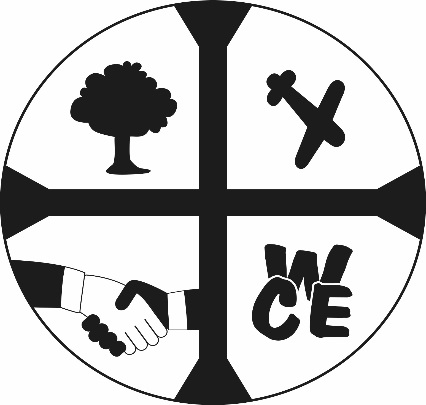 Hurricane Way WoodleyRG5 4UXTel: 0118 969 3246Fax: 0118 969 6375Email: admin@woodley-pri.wokingham.sch.uKHead teacher: Mrs L. N. GurneyThe Airfield Club Registration Form Please complete the details belowPlease state which club you would like to register your child withPlease give details of your child.  Please complete one registration form per childYour contact details Please give details of responsible persons who will be collecting your child/ren on a regular basis.  In all cases, the school staff will contact the responsible persons if there is an issue rather than the person designated to collect your child. If any other individuals will be collecting your child/ren, please ensure you call the school office to advise them as soon as possible.   In the event of the school staff not knowing the person collecting your child, they will be asked for a password set by you as detailed below:-Do you wish to use Childcare Vouchers to pay for your fees? 		Y/N (please circle)Please advise provider to enable us to register			…………………………………….		Pupil – medical information Does your child have any current medical conditions – please give details:-Does your child have any allergies? – Please give details 
If your child has an allergy plan, please speak to the Club LeaderDietary Information Does your child have any specific dietary requirements?  Please give detailsAny other relevant information? – P lease give details I give permission to administer emergency first aid to my childSigned 						DatePrint 							Relationship-----------------------------------------------------------------------------------------------------------------------------------I have read and understood The Airfield Club Handbook and the school’s wrap around care policy -    Y/N
													(please circle)I certify that the information on this form is correct Signed 						Date Printed 						Relationship to the ChildSigned 						DatePrinted 						Relationship to the child For Office  Use Only Details checked 				Y/NChild Admitted 				Y/NSigned 						DatePrinted							Position Breakfast Club After School Club Both Child No. 1  Class Age Teacher Contact 1 Name Relationship Contact number Email Address Contact 2 Name Relationship Contact Number Email address Contact 3 NameRelationshipContact NumberEmail Address Responsible Person 1  Relationship Responsible Person 2 Relationship Responsible Person 3 Relationship Your Password Doctor’s name and practice Medical conditions 